У К Р А Ї Н АКАМ’ЯНСЬКА  СІЛЬСЬКА  РАДА БЕРЕГІВСЬКОГО  РАЙОНУ ЗАКАРПАТСЬКОЇ  ОБЛАСТІ                               10 –та позачергова  сесія    8-го скликання		Р І Ш Е Н Н Явід  12  січня 2022 року  № 1019с. Кам’янськеПро затвердження детального планутериторії  земельної ділянки, щознаходиться у комунальній власності сільської ради  для будівництва багатофункціонального спортивного комплексу в с.Кам’янське по вул. Мукачівській            Розглянувши детальний план території земельної ділянки, що знаходиться у комунальній власності Кам’янської сільської ради, орієнтовною площею 6,0 га, розташована у контурі № 249 та № 252 в с.Кам’янське по вул. Мукачівській Берегівського району, Закарпатської області  для будівництва багатофункціонального  спортивного комплексу  та  з метою подальшого освоєння земельної ділянки на території Кам’янської  сільської ради з уточненням планувальної структури і функціонального призначення, визначення параметрів забудови, використання території згідно з державними та санітарно-гігієнічними нормами, враховуючи рішення ІІ-го засідання 7-ї сесії 8-го скликання Кам’янської сільської ради № 777 від 09.11.2021 р. ,, Про надання дозволу на розробку детального плану території’’, враховуючи оголошення в газетах ,,Нове життя ’’та «Закарпатські оголошення» від 18.11.2021 р. та 07.12.2021 р. керуючись  ст.. 26 Закону України ,,Про місцеве самоврядування в Україні ”, статтей 10, 19 Закону України ,,Про регулювання містобудівної діяльності ’’,   сесія сільської  ради                                                        ВИРІШИЛА:         1. Затвердити  детальний план території  земельної ділянки що знаходиться у комунальній власності Кам’янської сільської ради, орієнтовною площею 6,0 га, розташована у контурі № 249 та № 252 в с.Кам’янське по вул. Мукачівській Берегівського району, Закарпатської області  для будівництва багатофункціонального  спортивного комплексу,  розроблений ФОП Ерделі Ю.Я.  на замовлення Кам’янської сільської ради.         2. Контроль за виконанням  цього рішення покласти на постійну комісію з питань земельних відносин, будівництва, перспективного планування, екології, охорони навколишнього середовища, безпеки життєдіяльності людини           (Кузьма Ю.Ю)   Сільський голова                                             Михайло СТАНИНЕЦЬУ К Р А Ї Н АКАМ’ЯНСЬКА  СІЛЬСЬКА  РАДА БЕРЕГІВСЬКОГО  РАЙОНУ ЗАКАРПАТСЬКОЇ  ОБЛАСТІ                               10 –та позачергова  сесія    8-го скликання		Р І Ш Е Н Н Явід  12  січня 2022 року  № 1020с. Кам’янськеПро надання дозволу на розробкупроекту із землеустрою щодо відведення земельної ділянки у комунальну власность сільській раді  для будівництва багатофункціонального спортивного комплексу в с.Кам’янське по вул. Мукачівській      Розглянувши рішення виконавчого комітету Кам’янської сільської ради та пропозиції постійної комісісії з питань земельних відносин, природокористування,  планування територій, будівництва, архітектури,  охорони пам’яток , історичного середовища  та благоустрою   про надання дозволу  на розробку проекту із землеустрою щодо відведення земельної ділянки що знаходиться у землях запасу Кам’янської сільської ради у комунальну власність сільської ради, орієнтовною площею 6,38 га, розташована у контурі № 249 та № 252 в с. Кам’янське по вул. Мукачівській Берегівського району, Закарпатської області  для будівництва багатофункціонального  спортивного комплексу, керуючись  п.34 ст.26, ст.33  Закону України ,,Про місцеве самоврядування в  Україні ”, статтей 12, 81, 116, 118, 121, Земельного кодексу України, сесія сільської  ради    ВИРІШИЛА:        1.Дати  дозвіл Кам’янській сільській раді на розробку проекту із землеустрою щодо відведення земельної ділянки, що  знаходиться у землях запасу  Кам’янської сільської ради  у комунальну власність сільської ради, орієнтовною площею 6,38   га, розташована у контурі № 249 та № 252 в с. Кам’янське по вул. Мукачівській Берегівського району, Закарпатської області  для будівництва багатофункціонального  спортивного комплексу.         2.Зобов’язати Кам’янську сільську раду:         2.1.виготовити проект із землеустрою щодо відведення земельної ділянки,  що знаходиться у землях запасу Кам’янської сільської ради у комунальну власність сільської ради, орієнтовною площею 6,0 га, розташована у контурі № 249 та № 252 в с. Кам’янське по вул. Мукачівській-2- Берегівського району, Закарпатської області  для будівництва багатофункціонального  спортивного комплексу.          2.2.погодити проект із землеустрою у встановленому законом порядку;          2.3.зареєструвати земельну ділянку в Державному земельному кадастрі;         2.4.проект відводу земельної  ділянки  подати  на  розгляд  та затвердження чергової сесії.          3. Контроль за виконанням  цього рішення покласти на постійну комісію з питань земельних відносин, природокористування, планування територій, будівництва, архітектури, охорони пам’яток, історичного середовища та благоустрою  (Кузьма Ю.Ю.)     Сільський  голова                                            М.М.СтанинецьУ К Р А Ї Н АКАМ’ЯНСЬКА  СІЛЬСЬКА  РАДА БЕРЕГІВСЬКОГО  РАЙОНУ ЗАКАРПАТСЬКОЇ  ОБЛАСТІ                               10 –та позачергова  сесія    8-го скликання		Р І Ш Е Н Н Явід  12  січня 2022 року  № 1021с. Кам’янськеПро внесення змін щодо місцезнаходження  юридичної особи Кам’янської сільської ради 	Відповідно до Постанови Верховної Ради України «Про ліквідацію та утворення районів» № 807-IX  від 17.07.2020, згідно пп. 20 п. 6-1 розділу «Прикінцеві та перехідні положення» Закону України «Про місцеве самоврядування в Україні», викладеному у редакції Закону »№ 1009-ІХ від 17.11.2020 року « Про внесення змін до деяких законів України щодо впорядкування  окремих питань організації та діяльності органів місцевого самоврядування і районних державних адміністрацій», сесія сільської радиВИРІШИЛА:Змінити адресу юридичної особи Кам’янська сільська рада, кодЄДРПОУ 04349550   з:  поштовий індекс 90125, Україна, Закарпатська область,  Іршавський район, село Кам’янське,  вулиця  Українська,будинок 1,  на нову адресу юридичної особи: поштовий індекс 90125, Україна, Закарпатська область,  Берегівський  район, село Кам’янське, вулиця Українська, будинок 1. 	2. Внести зміни щодо місце знаходження юридичної особи – Кам’янська сільська рада, код ЄДРПОУ 04349550, до відомостей, що містяться в Єдиному  державному реєстрі  юридичних осіб – підприємців та громадських формувань.2. Сільському голові Станинцю Михайлу Михайловичу провести державну реєстрацію місцезнаходження   юридичної особи  у встановленому законом порядку 3.Контроль за виконанням цього рішення покласти на постійну комісію з гуманітарних питань, прав людини, законності, запобігання та протидії корупції,  депутатської діяльності, етики та регламенту.          Сільський голова                                           Михайло СТАНИНЕЦЬ У К Р А Ї Н АКАМ’ЯНСЬКА  СІЛЬСЬКА  РАДА БЕРЕГІВСЬКОГО  РАЙОНУ ЗАКАРПАТСЬКОЇ  ОБЛАСТІ                               10 –та позачергова  сесія    8-го скликання		Р І Ш Е Н Н Явід  12  січня 2022 року  № 1022с. Кам’янськеПро внесення змін щодо місцезнаходження  юридичної особи виконавчого комітетуКам’янської сільської ради 	Відповідно до Постанови Верховної Ради України «Про ліквідацію та утворення районів» № 807-IX  від 17.07.2020, згідно пп. 20 п. 6-1 розділу «Прикінцеві та перехідні положення» Закону України «Про місцеве самоврядування в Україні», викладеному у редакції Закону »№ 1009-ІХ від 17.11.2020 року « Про внесення змін до деяких законів України щодо впорядкування  окремих питань організації та діяльності органів місцевого самоврядування і районних державних адміністрацій», сесія сільської радиВИРІШИЛА:Змінити адресу юридичної особи  Виконавчий  комітетКам’янської сільської ради, код ЄДРПОУ 44172757  з:  поштовий індекс 90125, Україна, Закарпатська область,  Іршавський район, село Кам’янське,  вулиця  Українська, будинок 1,  на нову адресу юридичної особи: поштовий індекс 90125, Україна, Закарпатська область,  Берегівський  район, село Кам’янське, вулиця Українська, будинок 1. 	2. Внести зміни щодо місця знаходження юридичної особи – Виконавчий комітет Кам’янської сільської ради, код ЄДРПОУ 44172757, до відомостей, що містяться в Єдиному  державному реєстрі  юридичних осіб – підприємців та громадських формувань.2. Сільському голові Станинцю Михайлу Михайловичу провести державну реєстрацію місцезнаходження   юридичної особи  у встановленому законом порядку 3.Контроль за виконанням цього рішення покласти на постійну комісію з гуманітарних питань, прав людини, законності, запобігання та протидії корупції,  депутатської діяльності, етики та регламенту.          Сільський голова                                           Михайло СТАНИНЕЦЬУ К Р А Ї Н АКАМ’ЯНСЬКА  СІЛЬСЬКА  РАДА БЕРЕГІВСЬКОГО  РАЙОНУ ЗАКАРПАТСЬКОЇ  ОБЛАСТІ                               10 –та позачергова  сесія    8-го скликання		Р І Ш Е Н Н Явід  12  січня 2022 року  № 1023с. Кам’янськеПро затвердження Експертного звіту (позитивний)           Розглянувши проектно-кошторисну  документацію та Експертний звіт № 38520 від 12.01.2022 року щодо розгляду проектної документації на будівництво за робочий проект «Будівництво  спортивного- рекреаційного комплексу Кам’янського закладу  загальної середньої освіти І-ІІІ ступенів Кам’янської сільської ради Берегівського району  Закарпатської області  в селі Кам’янське по вулиці Мукачівській,4», керуючись статтею 26  Закону України «Про місцеве самоврядування в Україні» сільська радаВИРІШИЛА:   	1.Затвердити Експертний звіт (позитивний) щодо розгляду проектної документації на будівництво за робочий проект   «Будівництво  спортивного- рекреаційного комплексу Кам’янського закладу  загальної середньої освіти І-ІІІ ступенів Кам’янської сільської ради Берегівського району  Закарпатської області  в селі Кам’янське по вулиці Мукачівській,4» в сумі 15004,603 (п’ятнадцять мільйонів чотири  тисячі шістсот три гривні  00 копійок) грн..	2. Контроль за виконанням цього рішення покласти на постійну комісію з питань  фінансів, бюджету, планування   соціально - економічного розвитку, інвестицій та міжнародного співробітництва	Сільський голова                                        М.М.СтанинецьУ К Р А Ї Н АКАМ’ЯНСЬКА  СІЛЬСЬКА  РАДА БЕРЕГІВСЬКОГО  РАЙОНУ ЗАКАРПАТСЬКОЇ  ОБЛАСТІ10 –та  позачергова  сесії  8-го скликанняР І ШЕННЯвід 12 січня 2022 року № 1024с.Кам’янськеПро  надання дозволу на розроблення проекту землеустрою щодо відведення земельної ділянки у комунальну власністьКеруючись ст. 26 Закону України «Про місцеве самоврядування в Україні» беручи до уваги рекомендації комісії з питань земельних відносин, природокористування, планування територій, будівництва, архітектури, охорони пам’яток, історичного середовища та благоустрою, відповідно до вимог  статтей 12, 39, 80, 92,118,122  Земельного кодексу України,  сільська рада                                              ВИРІШИЛА:	1. Надати дозвіл Кам’янській сільській раді Берегівського району на розроблення проекту землеустрою щодо відведення  земельної ділянки у комунальну власність орієнтовною площею 0,08га для будівництва та обслуговування інших будівель громадської забудови  в с. Хмільник урочище «Горзівка» на території Кам’янської сільської ради.             2.  Сільському голові Кам’янської сільської ради  Берегівського району Закарпатської області  укласти договір на  розроблення проекту землеустрою щодо відведення  земельної ділянки у комунальну власність  із особою яка має відповідний дозвіл (ліцензію) на виконання цих робіт.                    2.2.погодити проект землеустрою у встановленому законом порядку;          2.3.зареєструвати земельну ділянку в Державному земельному кадастрі;          2.4.проект відводу земельної ділянки  подати  на  розгляд  та затвердження чергової сесії.           3. Фінансово-бухгалтерському відділу фінансування робіт щодо розроблення проектної документації здійснити за рахунок коштів місцевого бюджету.              4.  Контроль за виконанням  цього рішення покласти на постійну комісію з питань земельних відносин, природокористування, планування територій, будівництва, архітектури, охорони пам’яток, історичного середовища та благоустрою (Кузьма Ю.Ю.)      Сільський голова                                                      М.М. СтанинецьУ К Р А Ї Н АКАМ’ЯНСЬКА  СІЛЬСЬКА  РАДА БЕРЕГІВСЬКОГО  РАЙОНУ ЗАКАРПАТСЬКОЇ  ОБЛАСТІ10 –та  позачергова  сесії  8-го скликанняР І ШЕННЯвід 12 січня 2022 року № 1025с.Кам’янськеПро зміну назви об’єкта будівництваКеруючись ст.ст.  26, 60 Закону України «Про місцеве самоврядування в Україні», сільська рада                                                 ВИРІШИЛА:Змінити назву об’єкта будівництва : «Будівництво багатофунк-ціонального спортивного стадіону на закріпленій за Кам’янською сільською радою земельній ділянці за адресою: с.Кам’янське вул. Мукачівська б/н,  Іршавського району, Закарпатської області (перша черга) », а саме в назву даного проєкту та викласти в новій редакції: «Будівництво багатофункціонального спортивного комплексу на закріпленій за Кам’янською сільською радою земельній ділянці за адресою: с. Кам’янське вул. Мукачівська  Берегівського району Закарпатської області  (перша черга) ».2. Контроль за виконанням цього рішення покласти на постійну комісію з питань  фінансів, бюджету, планування   соціально - економічного розвитку, інвестицій та міжнародного співробітництва	Сільський голова                                        М.М.Станинець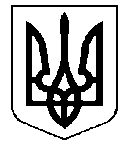 УКРАЇНАКАМ’ЯНСЬКА СІЛЬСЬКА РАДА    БЕРЕГІВСЬКОГО  РАЙОНУЗАКАРПАТСЬКОЇ  ОБЛАСТІ10 –та  позачергова  сесії  8-го скликанняР І ШЕННЯвід 12 січня 2022 року № 1026с.Кам’янськеПро  затвердження розпорядженьсільського голови   видані в міжсесійний період Відповідно  до  ст.26 Закону України « Про місцеве самоврядування в Україні» сільська рада ВИРІШИЛА :Затвердити розпорядження сільського голови, які носять фінансовий характер  видані в міжсесійний період :1.Про затвердження паспортів бюджетних  програм  в новій редакції  зі змінами на 2021 рік № 02-03/88 від 29.10.2021 року; 02-03/103 від 25.11.2021р; 02-03/116 від 15.12.2021р; №02-03/117 від 24.12.2021р;2.Про преміювання працівників апарату сільської ради №02-03/100 від 19.11.2021р.;02-03/107 від 07.12.2021 р:02-03/108 від 07.12.2021р;3. Про преміювання директорів КЗ «Центр культурних послуг» та в.о.директора КУ «ЦНСП»  №02-03/99 від 19.11.2021р; №02-03/109 від 07.12.2021р;4. Про преміювання керівників та працівників закладів освіти Кам’янської сільської ради № 02-03/10 від 07.12.2021р.;№ 02-03/111 від 07.12.2021р;5.Про  виплату матеріальної допомоги працівникам апарату сільської ради   № 02-03/85 від 21.10.2021 року. 3. Про внесення змін  до бюджету Кам’янської сільськї територіальної громади на 2021 рік № 02-03/86 від 29.10.2021р;02-03/90 від 02.11.2021року;№02-03/201 від 23.11.2021 р;6. Про затвердження зведеного кошторисного розрахунку вартості  об’єкта будівництва № 02-03/87 від 29.10.2021 р;02-03/95 від 12.11.2021р; №02-03/96 від 12.11.2021р;№02-03/101 від 19.11.2021р;№02-03/115 від 15.12.2021р;02-03/118 від 24.12.2021р; №02-03/119 від 24.12.2021р;№02-03/120 від 24.12.2021р7. Про встановлення надбавки за високі досягнення в праці та за виконання особливо важливої роботи в.о. директора КУ «ЦНСП»  Кам’янської сільської ради № 02-03/94 від 08.11.2021 року; 8. Про встановлення надбавки за високі досягнення в праці та за виконання особливо важливої роботи працівникам апарату сільської ради № 02-03/106 від 07.12.2021 р;9.Про затвердження Експертного звіту (позитивний) 02-03/97 від 12.11.2021р; 02-03/105 від 07.12.2021р;     Сільський голова                                              Михайло СТАНИНЕЦЬУ К Р А Ї Н АКАМ’ЯНСЬКА  СІЛЬСЬКА  РАДА БЕРЕГІВСЬКОГО  РАЙОНУ ЗАКАРПАТСЬКОЇ  ОБЛАСТІ10 –та  позачергова  сесії  8-го скликанняР І ШЕННЯвід 12 січня 2022 року № 1027с.Кам’янськеПро  припинення права постійногокористування земельною ділянкою Розглянувши заяву голови правління Сілецького споживчого товариства  про припинення права постійного користування земельною ділянкою, відповідно до ст.ст. 12, 120, 141 Земельного кодексу України, враховуючи висновки постійної комісії Кам’янської ради з питань земельних відносин, природокористування, планування територій, будівництва, архітектури, охорони пам’яток, історичного середовища та благоустрою, керуючись п.34 ст. 26 Закону Ураїни «Про місцеве самоврядування в Україні», сільська рада                                              ВИРІШИЛА:1.   Припинити  Сілецькому споживчому товариству право  постійного користування земельною ділянкою, загальною площею 0,0147 га (кадастровий номер 2121987000:04:001:0076), наданої для будівництва та обслуговування будівель торгівлі, яка розташована у с.Сільце, вул.Центральна,51 «б» Берегівського району, у зв’язку з продажем об’єкту нерухомого майна розташованого на цій земельній ділянці.          2. Вилучити з постійного користування Сілецького споживчого товариства земельну ділянку (Державний акт на право постійного користування земельною ділянкою І-ЗК 000735), загальною площею 0,0147 га, кадастровий номер 2121987000:04:001:0076, яка розташована по                         вул. Центральна №51 «б», с.Сільце, Берегівського району,Закарпатської області.         3 Контроль за виконанням  цього рішення покласти на постійну комісію з питань земельних відносин, природокористування, планування територій, будівництва, архітектури, охорони пам’яток, історичного середовища та благоустрою (Кузьма Ю.Ю.)           Сільський  голова                                            М.М. СтанинецьУ К Р А Ї Н АКАМ’ЯНСЬКА  СІЛЬСЬКА  РАДА БЕРЕГІВСЬКОГО  РАЙОНУ ЗАКАРПАТСЬКОЇ  ОБЛАСТІ10 –та  позачергова  сесії  8-го скликанняР І ШЕННЯвід 12 січня 2022 року № 1028с.Кам’янськеПро  припинення права постійногокористування земельною ділянкою Розглянувши заяву голови правління Сілецького споживчого товариства  про припинення права постійного користування земельною ділянкою, відповідно до ст.ст. 12, 120, 141 Земельного кодексу України, враховуючи висновки постійної комісії Кам’янської ради з питань земельних відносин, природокористування, планування територій, будівництва, архітектури, охорони пам’яток, історичного середовища та благоустрою, керуючись п.34 ст. 26 Закону Ураїни «Про місцеве самоврядування в Україні», сільська рада                                                        ВИРІШИЛА:1.   Припинити  Сілецькому споживчому товариству право  постійного користування земельною ділянкою, загальною площею 0,2372 га (кадастровий номер 2121987000:05:001:0123), наданої для будівництва та обслуговування будівель торгівлі, яка розташована у с. Сільце, вул. Центральна, 92 «а» Берегівського району, у зв’язку з продажем об’єкта нерухомого майна розташованого на цій земельній ділянці.          2. Вилучити з постійного користування Сілецького споживчого товариства земельну ділянку (Державний акт на право постійного користування земельною ділянкою І-ЗК 000735), загальною площею 0,2372 га, кадастровий номер 2121987000:05:001:0123, яка розташована по                         вул. Центральна, 92«а», с.Сільце, Берегівського району, Закарпатської області.         3 Контроль за виконанням  цього рішення покласти на постійну комісію з питань земельних відносин, природокористування, планування територій, будівництва, архітектури, охорони пам’яток, історичного середовища та благоустрою (Кузьма Ю.Ю.)           Сільський  голова                                            М.М. СтанинецьУ К Р А Ї Н АКАМ’ЯНСЬКА  СІЛЬСЬКА  РАДА БЕРЕГІВСЬКОГО  РАЙОНУ ЗАКАРПАТСЬКОЇ  ОБЛАСТІ10 –та  позачергова  сесії  8-го скликанняР І ШЕННЯвід 12 січня 2022 року № 1029с.Кам’янськеПро надання дозволу на розробкупроекту землеустрою щодо відведення земельної ділянки у користуваннягр. Лупак Сергію Андрійовичумешк. с. Заріччя  вул. Шевченка, 35         Розглянувши  заяву  гр. Лупак Сергія Андрійовича,  мешк. с. Заріччя, вул. Шевченка, 35 Хустського району  про надання дозволу  на розробку проекту землеустрою  щодо відведення  земельної  ділянки  для будівництва і обслуговування будівель торгівлі у користування з правом викупу,  керуючись п.34 ст.26  Закону України ,,Про місцеве самоврядування в Україні ”, статтей 12, 81, 116, 118,121, Земельного кодексу України, сільська рада	ВИРІШИЛА:          	1. Дати    дозвіл,   гр. Лупак Сергію Андрійовичу,  мешк. с. Заріччя, вул. Шевченка, 35    на розробку  проекту  землеустрою  щодо до відведення  земельної  ділянки  для будівництва і обслуговування будівель торгівлі , загальною  орієнтовною  площею  0,0223   за адресою с. Сільце, вулиця Центральна, 71 «а»/2 у користування з правом викупу.           2.Зобов’язати гр. Лупак Сергія Андрійовича, мешк .с.Заріччя, вул. Шевченка, 35:        2.1.виготовити проект  землеустрою  щодо відведення земельної  ділянки  у користування  для будівництва і обслуговування будівель торгівлі.          2.2.погодити проект землеустрою у встановленому законом порядку;          2.4.проект відводу земельної ділянки  подати  на  розгляд  та затвердження чергової сесії.          3. Контроль за виконанням  цього рішення покласти на постійну комісію з питань земельних відносин, природокористування, планування територій, будівництва, архітектури, охорони пам’яток, історичного середовища та благоустрою (Кузьма Ю.Ю.)          Сільський  голова                                            М.М.СтанинецьУ К Р А Ї Н АКАМ’ЯНСЬКА  СІЛЬСЬКА  РАДА БЕРЕГІВСЬКОГО  РАЙОНУ ЗАКАРПАТСЬКОЇ  ОБЛАСТІ10 –та  позачергова  сесії  8-го скликанняР І ШЕННЯвід 12 січня 2022 року № 1030с.Кам’янськеПро надання дозволу на виготовлення технічної документації із землеустроющодо встановлення (відновлення) межземельної ділянки в натурі для виробничих потребПСК «Коопзаготпром»  Іршавської райспоживспілким.Іршава,вул.Гагаріна 51        Розглянувши заяву Іршавської районної спілки споживчих товариств, про надання дозволу на виготовлення технічної документації із землеустрою щодо встановлення (відновлення) меж земельної ділянки для виробничих потреб загальною площею 19,9598 га,(діл.№1 озеро), що знаходиться в с. Сільце, відповідно до статті 26 Закону України ,,Про місцеве самоврядування в Україні’’, ст.12,120 Земельного кодексу України, ст. 25,  56  Закону України ,, Про землеустрій’’, сесія сільської ради                                                       ВИРІШИЛА:       	  1 . Дати дозвіл Іршавській районній спілці споживчих товариств «ПСК Коопзаготпром» на розроблення технічної документації із землеустрою щодо встановлення (відновлення) меж земельної ділянки для виробничих потреб орієнтовною площею 19,9598 га,  що знаходиться в с. Сільце, позначеної діл.№1- озеро на Державному акті І-ЗК №000281 від 05.08.1998 року, виданого Зарічанською сільською радою на право постійного користування землею.    2.  Контроль за виконанням  цього рішення покласти на постійну комісію з питань земельних відносин, природокористування, планування територій, будівництва, архітектури, охорони пам’яток, історичного середовища та благоустрою         (Кузьма Ю.Ю.)  Сільський голова                                                             М.М. Станинець      У К Р А Ї Н АКАМ’ЯНСЬКА  СІЛЬСЬКА  РАДА БЕРЕГІВСЬКОГО  РАЙОНУ ЗАКАРПАТСЬКОЇ  ОБЛАСТІ10 –та  позачергова  сесії  8-го скликанняР І ШЕННЯвід 12 січня 2022 року № 1031с.Кам’янськеПро  припинення права постійногокористування земельною ділянкою Розглянувши заяву голови правління Сілецького споживчого товариства  про припинення права постійного користування земельною ділянкою, відповідно до ст.ст. 12, 120, 141 Земельного кодексу України, враховуючи висновки постійної комісії Кам’янської ради з питань земельних відносин, природокористування, планування територій, будівництва, архітектури, охорони пам’яток, історичного середовища та благоустрою,керуючись п.34 ст. 26 Закону Ураїни «Про місцеве самоврядування в Україні», сільська рада                                                   ВИРІШИЛА:1.   Припинити  Сілецькому споживчому товариству право  постійного користування земельною ділянкою, загальною площею 0,0397 га (кадастровий номер 2121987000:05:001:0130), наданої для будівництва та обслуговування будівель торгівлі, яка розташована у с.Сільце, вул.Виноградна №16 «а» Берегівського району, у зв’язку з продажем об’єкту нерухомого майна, розташованого на цій земельній ділянці.          2. Вилучити з постійного користування Сілецького споживчого товариства земельну ділянку (Державний акт на право постійного користування земельною ділянкою І-ЗК 000735), загальною площею 0,0397 га, кадастровий номер 2121987000:05:001:0130, яка розташована по вул. Виноградна №16 «а», с.Сільце, Берегівського району, Закарпатської області.         3. Контроль за виконанням  цього рішення покласти на постійну комісію з питань земельних відносин, природокористування, планування територій, будівництва, архітектури, охорони пам’яток, історичного середовища та благоустрою (Кузьма Ю.Ю.)  Сільський  голова                                            М.М. СтанинецьУ К Р А Ї Н АКАМ’ЯНСЬКА  СІЛЬСЬКА  РАДА БЕРЕГІВСЬКОГО  РАЙОНУ ЗАКАРПАТСЬКОЇ  ОБЛАСТІ10 –та  позачергова  сесії  8-го скликанняР І ШЕННЯвід 12 січня 2022 року № 1032с.Кам’янськеПро затвердження Положення про порядок відбору суб’єктів оціночної діяльностідля оцінки майна, що належить до власності Кам′янської об’єднаної територіальної громадиВідповідно до статей 26, 60 Закону України «Про місцеве самоврядування в Україні», Закону України «Про оренду державного та комунального майна», з метою реалізації вимог статті 10 Закону України «Про оцінку майна, майнових прав та професійну оціночну діяльність в Україні», сільська радаВИРІШИЛА:1. Затвердити Положення про порядок відбору суб’єктів оціночної діяльності для оцінки майна, що належить до власності Кам′янської об’єднаної територіальної громади (додаток 1 до цього рішення).2. Утворити конкурсну комісію з відбору суб’єктів оціночної діяльності.3. Затвердити склад конкурсної комісії з відбору суб’єктів оціночної діяльності (додаток 2 до цього рішення).4. Контроль за виконанням цього рішення покласти на -------Сільський голова                                                       Михайло СТАНИНЕЦЬДодаток 1 до рішенняКам’янської сільської ради від 12.01.2022 р №1032ПОЛОЖЕННЯ Про порядок відбору суб’єктів оціночної діяльності для оцінки майна, що належить до власності Кам’янської об’єднаної територіальної громадиІ. Терміни та загальні положення1. Це Положення визначає процедуру відбору суб'єктів оціночної діяльності для оцінки майна, що належить до власності Кам’янської об’єднаної територіальної громади, незалежно від статусу суб’єкта, що є балансоутримувачем такого майна. Застосування іншої процедури відбору суб'єктів оціночної діяльності з метою оцінки майна, що належить до власності Кам’янської об’єднаної територіальної громади можливо виключно у випадках, передбачених чинним законодавством.2. Процедура відбору суб'єктів оціночної діяльності для оцінки майна, що належить до власності Кам’янської об’єднаної територіальної громади, здійснюється на засадах відповідно до взаємозалежних та взаємопослідовних етапів, визначених цим Положенням, на засадах змагальності та прозорості. 3. У цьому Положенні нижченаведені терміни вживаються в такому значенні:Комісія – колегіальний орган, утворений сільською радою, що забезпечує реалізацію процедури відбору суб'єктів оціночної діяльності для оцінки майна у порядку, визначеному цим Положенням;суб'єкти оціночної діяльності - зареєстровані в установленому законодавством порядку фізичні особи – підприємці, які отримали документ, що засвідчує право на внесення таких осіб до Державного реєстру суб'єктів оціночної діяльності, які здійснюють оціночну діяльність у формі практичної діяльності з оцінки майна відповідно до Закону України «Про оцінку майна, майнових прав та професійну оціночну діяльність в Україні» або юридичні особи незалежно від їх організаційно-правової форми та форми власності, які перебувають у трудових правовідносинах з особою, яка отримала документ, що засвідчує право на внесення такої особи до Державного реєстру суб'єктів оціночної діяльності, які здійснюють оціночну діяльність у формі практичної діяльності з оцінки майна відповідно до Закону України «Про оцінку майна, майнових прав та професійну оціночну діяльність в Україні»;претендент - суб'єкт оціночної діяльності, який виявив бажання взяти участь у конкурсі та подав Комісії необхідні документи, передбачені умовами конкурсу;учасник конкурсу - суб'єкт оціночної діяльності, документи якого відповідають умовам конкурсу та  який отримав право на участь у конкурсі;конкурсна документація - конкурсна пропозиція та підтверджувальні документи;конкурсна пропозиція - пропозиція учасника конкурсу щодо вартості виконання робіт з оцінки;підтверджувальні документи - документи, які визначають юридичний статус претендента, а також містять інформацію про склад оцінювачів, які будуть безпосередньо виконувати роботи з оцінки, їх практичний досвід та відповідні документи, що підтверджують право проведення робіт з оцінки майна, перелік яких визначений цим Положенням.4. Рішення про оголошення і проведення конкурсу приймає Комісія на підставі:- рішення сільської ради;- звернення балансоутримувача майна, що належить до власності Кам’янської об’єднаної територіальної громади;- власної ініціативи, виявленої більшістю голосів від призначеного складу Комісії.Голова Комісії, секретар Комісії та інші члени Комісії призначаються рішенням сільської ради на підставі цього Положення.5. Засідання комісії є закритими. Комісія вправі на своїх засіданнях отримувати додаткову інформацію, необхідну для проведення конкурсу, від учасників конкурсу.6. Комісію очолює голова. Голова Комісії у межах наданих повноважень:- готує інформаційне повідомлення про оголошення конкурсу;- скликає засідання комісії;- головує на засіданнях комісії;- організовує підготовку матеріалів для подання на розгляд комісії;- представляє комісію у відносинах з установами та організаціями.7. Секретар комісії:- забезпечує виконання доручень голови комісії;- готує матеріали для розгляду на засіданні комісії;- складає протоколи засідань комісії.8. На період довготривалої відсутності голови та (або) секретаря Комісії  їх повноваження виконує заступник голови Комісії та (або) інший член комісії, обраний простою більшістю голосів від складу призначеного складу  Комісії.9. До участі в конкурсі можуть бути допущені суб'єкти оціночної діяльності, які діють на підставі сертифікатів суб'єктів оціночної діяльності, виданих відповідно до Закону України "Про оцінку майна, майнових прав та професійну оціночну діяльність в Україні", якими передбачено здійснення практичної діяльності з оцінки майна за напрямами оцінки майна та спеціалізаціями у межах цих напрямів, що відповідають об'єкту оцінки.10. Вимогами до претендентів для участі в конкурсі є наявність:- відповідної кваліфікації оцінювачів стосовно оцінки об'єкта оцінки, що має підтверджуватися чинними кваліфікаційними документами оцінювачів та свідоцтвами про реєстрацію в Державному реєстрі оцінювачів, виданими відповідно до Порядку реєстрації фізичних осіб (оцінювачів) у Державному реєстрі оцінювачів;- досвіду суб'єкта оціночної діяльності у проведенні оцінки майна, зокрема подібного майна;- переліку оцінювачів, які будуть залучені до виконання робіт з оцінки майна та підписання звітів про оцінку майна, та їх особистого досвіду в проведенні оцінки подібного майна;- письмової згоди оцінювачів, яких додатково буде залучено суб'єктом оціночної діяльності до виконання робіт з оцінки майна;- у разі необхідності - спеціального дозволу на провадження діяльності, пов'язаної з державною таємницею, виданого суб'єкту оціночної діяльності, або відповідних допусків у оцінювачів, які перебувають у трудових відносинах із суб'єктом оціночної діяльності.ІІ. Підготовка до проведення конкурсу11. Комісія публікує інформацію про проведення конкурсу на підставі рішення про проведення конкурсу в офіційному громадсько-політичному друкованому виданні, що провадить свою діяльність на території Закарпатської області.Інформація про проведення конкурсу за необхідності публікується також на офіційному веб-сайті сільської ради.12. Інформація про проведення конкурсу повинна містити:- дату, час і місце проведення конкурсу;- відомості про об'єкт оцінки;- кінцевий термін подання документів;- термін виконання робіт в календарних днях (у разі потреби);- перелік підтвердних документів, які подаються на розгляд комісії;- кваліфікаційні вимоги до учасників конкурсу (вимоги щодо практичного досвіду з оцінки майна, зокрема подібного майна);- місцезнаходження комісії, контактні телефони.13. Інформація про проведення конкурсу публікується протягом 30 календарних днів до дати проведення конкурсу, визначеної в оголошенні, однак не раніше 7 днів до настання такої дати. 14. Претенденти подають Комісії конкурсну документацію та конкурсну пропозицію. Конкурсна документація подається в запечатаному конверті з написом «Конкурсна документація» з описом підтверджувальних документів, що містяться в конверті.До підтверджувальних документів належать:- заява на участь у конкурсі, що містить найменування учасника, ідентифікаційний код та контактну інформацію;- копія установчого документа претендента (за наявності);- копії кваліфікаційних документів оцінювачів, які  перебувають у трудових відносинах з претендентом та яких буде залучено до проведення оцінки та підписання звіту про оцінку майна;- письмові згоди оцінювачів, яких буде додатково залучено претендентом до проведення робіт з оцінки майна та підписання звіту про оцінку майна, завірені їхніми особистими підписами;- копія сертифіката суб'єкта оціночної діяльності, виданого претенденту Фондом державного майна України;- інформація про претендента (документ, який містить відомості про претендента щодо його досвіду роботи, кваліфікації та особистого досвіду роботи оцінювачів, які працюють у його штатному складі та додатково залучаються ним, з незалежної оцінки майна, у тому числі подібного майна тощо). Конкурсна пропозиція претендента подається у запечатаному конверті з написом «На конкурс» і має містити пропозицію щодо вартості виконання робіт, калькуляції витрат, пов'язаних з виконанням робіт, а також терміну виконання робіт, якщо він не визначений в інформації про проведення конкурсу.15. Конкурсна документація та конкурсна пропозиція подається претендентами не пізніше ніж за три робочі дні до оголошеної дати проведення конкурсу (включно). У разі невідповідності, неповноти конкурсної документації або її несвоєчасного подання претендент до участі в конкурсі не допускається, про що його письмово повідомляє секретар комісії.16. Претендент має право відкликати свою заяву до дати проведення конкурсу, повідомивши про це письмово голову комісії.ІІІ. Порядок проведення конкурсу17. Засідання комісії проводиться в разі присутності не менше двох третин її складу.18. У разі подання конкурсної документації та конкурсної пропозиції лише одним учасником конкурсу Комісія здійснює повторне оголошення конкурсу відповідно до вимог цього Положення.У випадку коли повторне оголошення конкурсу може мати наслідком пропущення строків, встановлених чинним законодавстом для реалізації прав або виконання обов’язків сільської ради, або у випадку, коли єдиним учасником конкурсу була запропована виняткова економічно обґрунтована вартість та розумні строки надання послуг з оцінки Комісія вправі прийняти рішення про укладення договору з таким учасником.Наявність обставин, передбачених абзацом 2 цього пункту вказується у рішенні Комісії.19. На засіданні Комісія розглядає та аналізує подані претендентами підтверджувальні документи з метою з’ясування їх повноти. Конверти учасників конкурсу з конкурсною пропозицією розпечатуються на засіданні комісії.20. Основними критеріями, якими керується Комісія при виборі переможця конкурсу є:- кількість та кваліфікація оцінювачів, які перебувають у штатному складі учасника конкурсу, а також тих, що додатково ним залучаються для проведення оцінки майна;- досвід учасника конкурсу з оцінки подібного майна;- досвід учасника конкурсу з оцінки саме того об'єкта, оцінку якого планується здійснити за підсумками оголошеного конкурсу з відбору суб'єкта оціночної діяльності;- кількість оцінювачів, яких планує залучити учасник конкурсу з метою підготовки звіту про оцінку майна та його підписання, та їх особистий практичний досвід щодо оцінки майна, у тому числі подібного майна;- запропонована учасником конкурсу вартість та термін виконання робіт;- кількість конкурсів, у яких учасник конкурсу брав участь та кількість перемог у цих конкурсах (враховується як критерій кожною комісією окремо);- кількість звітів про оцінку майна, які на час проведення конкурсу підготовлені (готуються) претендентом на виконання договорів на проведення оцінки майна, укладених Управлінням та з іншими замовниками за підсумками попередніх конкурсів;21. Рішення комісії приймається шляхом відкритого голосування.Члени комісії повинні голосувати за кожного учасника конкурсу "за" чи "проти". Рішення приймається простою більшістю голосів присутніх на засіданні членів комісії, якщо при прийнятті рішення про визначення переможця конкурсу голоси членів комісії розділилися навпіл, то голова комісії має вирішальний голос (рішення приймається на користь тієї пропозиції, за яку голова комісії проголосував «за»). Секретар комісії на засіданні комісії окремо веде відомість підсумків голосування за кожним об'єктом оцінки.22. Результати конкурсу оформляються протоколом. Протокол підписують усі присутні на засіданні члени Комісії.23. Комісія стосовно кожного об'єкта оцінки за результатами голосування також визначає учасника конкурсу, з яким може бути укладено договір на проведення оцінки майна.24. Діяльність Комісії припиняється у разі прийняття відповідного рішення сільською радою.25. За результатами конкурсу з переможцем конкурсу протягом п’яти днів з моменту визначення переможця укладається договір на проведення оцінки. До умов вказаного договору включаються умови конкурсу та пропозиції переможця конкурсу.26. У випадку відмови переможця конкурсу укладати договір на проведення оцінки у встановлений даним положенням строк, конкурсною комісією може бути визнаний переможцем наступний учасник конкурсу, що запропонував найнижчу ціну наданих послуг і найкоротші строки їх надання. Відмовою переможця від укладення договору на проведення оцінки вважається також неподання або несвоєчасне подання ним повного пакету документів, що необхідний для укладення договору на проведення оцінки та (або) відсутність переможця у визначеному місці укладення договору на проведення оцінки  протягом встановленого пунктом 25 цього Положення.ІV. Інші умови27. У випадку відсутності заяв на участь у конкурсі, конкурс вважається таким, що не відбувся. У такому разі Комісія приймає рішення про повторне проведення конкурсу відповідно до вимог цього Положення.28. У триденний термін після проведення конкурсу комісія інформує переможців конкурсу про рішення комісії.29. До проекту договору на проведення оцінки майна, який укладається з переможцем конкурсу, додаються відповідні документи, що підтверджують наявність трудових відносин між переможцем конкурсу та оцінювачами, письмова згода яких надавалася у конкурсній документації, і які додатково залучаються ним до виконання робіт за договором, зокрема до складання та підписання звіту про оцінку майна та висновку про вартість майна. У разі відсутності хоча б одного документа, що підтверджує наявність трудових відносин з оцінювачем, письмова згода якого подавалася у конкурсній документації, договір на проведення оцінки майна не укладається.30. Інформація про результати конкурсу публікується у спосіб, аналогічний опублікуванню оголошення про проведення конкурсу.Додаток 2 до рішенняКам’янської сільської ради від 12.01.2022 р №1032СКЛАД конкурсної комісії з відбору суб’єктів оціночної діяльності Кам’янської сільської радиПОЯСНЮВАЛЬНА  ЗАПИСКАдо проекту рішення Кам’янської сільської ради«Про затвердження Положення про порядок відбору суб’єктів оціночної діяльностідля оцінки майна, що належить до власності Кам′янської  територіальної громади»1. Обґрунтування  необхідності прийняття рішення.Чинним законодавством передбачено коло правовідносин, реалізація правомочностей сільською радою в межах яких є неможливою без встановлення ринкової вартості майна, що належить до власності Кам′янської територіальної громади. Зокрема, до такого кола належать відносини у сфері приватизації та оренди комунального майна, побудовані на засадах рівності, змагальності та економічної обгрунтованості.У зв’язку з чим існує безпосередня потреба у наданні відносинам, пов’язаним з відбором суб’єктів оціночної діяльності, що виникатимуть в майбутньому, ознак правової та процесуальної визначеності, у спосіб, що відповідає інтересам фінансовим та економічним інтересам Кам’янської територіальної громади.Підстава розроблення проекту – статті 26, 60 Закону України «Про місцеве самоврядування в Україні», стаття 10 Закону України «Про оцінку майна, майнових прав та професійну оціночну діяльність в Україні».2. Мета і завдання прийняття рішення.Мета проекту – забезпечення реалізації організаційно-правових вимог Закону України «Про оренду державного та комунального майна», Закону України «Про порядок приватизації державного та комунального майна» та Закону України «Про оцінку майна, майнових прав та професійну оціночну діяльність в Україні».3. Загальна характеристика та основні положення проекту рішенняЗ юридичної точки зору - рішення є актом організаційно-розпорядчого характеру сілської ради, як органу, що діє в інтересах Кам’янської  територіальної громади, пов’язані з розпорядженням майном, що перебуває у комунальній власності.4. Фінансово-економічне обґрунтуванняРеалізація зазначеного рішення не потребує додаткового фінансування з бюджету, оскільки його виконання буде здійснено в межах видатків, затверджених кошторисом на утримання Кам’янської сільської ради.5. Прогноз соціально-економічних та інших  наслідків прийняття рішення.        З економічної точки зору – рішення має забезпечити ефективне та належне використання майна, що належить до власності Кам’янської територіальної громади, відповідно до вимог чинного законодавства._______________								________________Повноваження у складі комісіїПосадаГолова комісії:_____________________Заступник голови комісії:_____________________Секретар комісії:_____________________Член комісії:_____________________Член комісії:_____________________Член комісії:_____________________Член комісії:_____________________